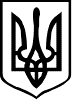 УКРАЇНАКОЛОМИЙСЬКА МІСЬКА РАДАВиконавчий комітетР І Ш Е Н Н Явід _________________                           м. Коломия                                               №________Про затвердження кошторисної частини проектної документації за робочим проектом по об'єкту «Нове будівництво спортивного майданчика Коломийського ліцею № 2 по вул. М. Лисенка, 24 в м. Коломиї»Розглянувши кошторисну частину проектної  документації за робочим проектом по об'єкту «Нове будівництво спортивного майданчика Коломийського ліцею № 2 по вул. М. Лисенка, 24 в м. Коломиї» розроблену фізичною особою-підприємцем Ткачем Олександром Васильовичем, враховуючи  експертний звіт (позитивний) щодо розгляду кошторисної частини проектної документації виданий товариством з обмеженою відповідальністю «ЕКСПЕРТИЗА МВК» від 29.04.2021 року №34234, керуючись Законом  України «Про місцеве самоврядування в Україні», постановою Кабінету Міністрів України від 11.05.2011р. №560 «Про затвердження Порядку затвердження проектів будівництва і проведення їх експертизи» із змінами, виконком міської радив и р і ш и в:1. Затвердити кошторисну частину проектної  документації за робочим проектом по об'єкту «Нове будівництво спортивного майданчика Коломийського ліцею № 2 по вул. М. Лисенка, 24 в м. Коломиї» розроблену фізичною особою-підприємцем Ткачем Олександром Васильовичем, загальною кошторисною вартістю будівництва в поточних цінах станом на 29 квітня 2021 року – 1950,258 тис. грн. (один мільйон дев’ятсот п’ятдесят тисяч двісті п'ятдесят вісім гривень 00 коп.).2. Контроль за виконанням рішення покласти на заступника міського голови Сергія Проскурняка.Міський голова                                                     Богдан СТАНІСЛАВСЬКИЙ